 Popunjava ovlašteno lice u Institutu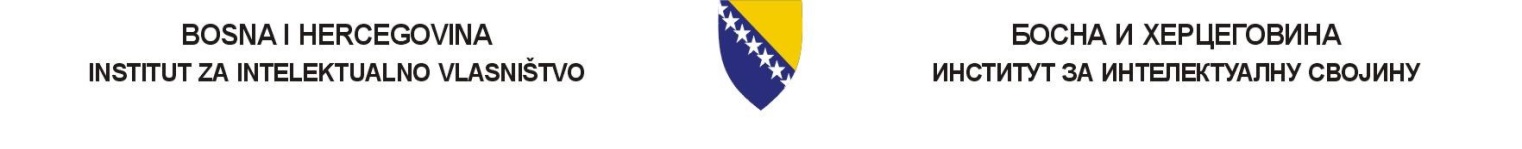  ZAHTJEV ZA MEĐUNARODNO REGISTRIRANJE INDUSTRIJSKOG DIZAJNA                                                                                                                        ___________________________                                                                                                                                                      Pečat i/ili potpis podnosioca prijave                                                                            _____________________                                                               OVJERAVA INSTITUTKIB:                                                                                                          Datum:                                   Broj prijave:                                                       Datum upisivanja u registar prijava:A. Prezime i ime, adresa ako je podnosilac prijave fizičko lice, odnosno poslovno ime i sjedište ako je podnosilac prijave pravno lice:     ID/JMBG:      A. Prezime i ime, adresa ako je podnosilac prijave fizičko lice, odnosno poslovno ime i sjedište ako je podnosilac prijave pravno lice:     ID/JMBG:      A. Prezime i ime, adresa ako je podnosilac prijave fizičko lice, odnosno poslovno ime i sjedište ako je podnosilac prijave pravno lice:     ID/JMBG:      Tel:     	Fax:     E-mail:     B.  Adresa za korespondenciju:     B.  Adresa za korespondenciju:     B.  Adresa za korespondenciju:     Tel:     	Fax:     E-mail:     C.  Predstavnik (ime i adresa):     ID/JMBG:      C.  Predstavnik (ime i adresa):     ID/JMBG:      C.  Predstavnik (ime i adresa):     ID/JMBG:      Tel:     Fax:     E-mail:     D.  Broj i datum prijave i registarski broj industrijskog dizajna i datum registriranja dizajna koji služi kao osnova za međunarodno registriranje:     D.  Broj i datum prijave i registarski broj industrijskog dizajna i datum registriranja dizajna koji služi kao osnova za međunarodno registriranje:     D.  Broj i datum prijave i registarski broj industrijskog dizajna i datum registriranja dizajna koji služi kao osnova za međunarodno registriranje:     E.  Pravo prvenstva (zemlja, datum i broj prve prijave prema članu 4. Pariske konvencije):E.  Pravo prvenstva (zemlja, datum i broj prve prijave prema članu 4. Pariske konvencije):E.  Pravo prvenstva (zemlja, datum i broj prve prijave prema članu 4. Pariske konvencije):F.  Naziv, mjesto održavanja i datum prvog izlaganja na izložbi ili sajmu međunarodnog karaktera:F.  Naziv, mjesto održavanja i datum prvog izlaganja na izložbi ili sajmu međunarodnog karaktera:F.  Naziv, mjesto održavanja i datum prvog izlaganja na izložbi ili sajmu međunarodnog karaktera:G. Broj dizajna (predmeta zaštite) ako je podnesena prijava za više dizajna (do 100):G. Broj dizajna (predmeta zaštite) ako je podnesena prijava za više dizajna (do 100):G. Broj dizajna (predmeta zaštite) ako je podnesena prijava za više dizajna (do 100):H. Stvaran naziv dizajna (predmeta zaštite) na engleskom jeziku:     H. Stvaran naziv dizajna (predmeta zaštite) na engleskom jeziku:     H. Stvaran naziv dizajna (predmeta zaštite) na engleskom jeziku:     I.Traži se odgađanje objavljivanja :  DA                          NE             Period za koji se traži odgađanje objavljivanja:     I.Traži se odgađanje objavljivanja :  DA                          NE             Period za koji se traži odgađanje objavljivanja:     I.Traži se odgađanje objavljivanja :  DA                          NE             Period za koji se traži odgađanje objavljivanja:     J. Naznačenje da li se traži objavljivanje prikaza u crno – bijeloj tehnici:     J. Naznačenje da li se traži objavljivanje prikaza u crno – bijeloj tehnici:     J. Naznačenje da li se traži objavljivanje prikaza u crno – bijeloj tehnici:     K.  Zemlje za koje se traži zaštita (staviti X u kvadrat):K.  Zemlje za koje se traži zaštita (staviti X u kvadrat):K.  Zemlje za koje se traži zaštita (staviti X u kvadrat):N. PRILOZI UZ ZAHTJEV:           2 primjerka prikaza  (istovjetnih prikazu podnesenom u domaćoj prijavi)                                                                     punomoć (na engleskom jeziku)           izjava o zajedničkom predstavniku                                             dokaz o pravu prvenstva                                                                                        fakultativno, opis na engleskom jeziku sa maksimalno 100 riječiN. PRILOZI UZ ZAHTJEV:           2 primjerka prikaza  (istovjetnih prikazu podnesenom u domaćoj prijavi)                                                                     punomoć (na engleskom jeziku)           izjava o zajedničkom predstavniku                                             dokaz o pravu prvenstva                                                                                        fakultativno, opis na engleskom jeziku sa maksimalno 100 riječiN. PRILOZI UZ ZAHTJEV:           2 primjerka prikaza  (istovjetnih prikazu podnesenom u domaćoj prijavi)                                                                     punomoć (na engleskom jeziku)           izjava o zajedničkom predstavniku                                             dokaz o pravu prvenstva                                                                                        fakultativno, opis na engleskom jeziku sa maksimalno 100 riječi